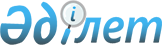 О введении ограничений на проведение отдельных видов банковских и других операций финансовыми организациямиПостановление Правления Национального Банка Республики Казахстан от 25 декабря 2013 года № 292. Зарегистрирован в Министерстве юстиции Республики Казахстан 4 февраля 2014 года № 9125.
      Примечание РЦПИ!
      Порядок введения в действие приказа см. п.11
      В соответствии с подпунктом 4) части четвертой статьи 51-2 Закона Республики Казахстан "О Национальном Банке Республики Казахстан" Правление Национального Банка Республики Казахстан ПОСТАНОВЛЯЕТ:
      Сноска. Преамбула – в редакции приказа Правления Национального Банка РК от 22.06.2022 № 49 (вводится в действие по истечении десяти календарных дней после дня его первого официального опубликования).


      1. Установить ограничение на проведение отдельных видов банковских и других операций финансовыми организациями.
      Сноска. Пункт 1 – в редакции приказа Правления Национального Банка РК от 22.06.2022 № 49 (вводится в действие по истечении десяти календарных дней после дня его первого официального опубликования).


      2. Коэффициент долговой нагрузки заемщика банком второго уровня рассчитывается в соответствии с постановлением Правления Национального Банка Республики Казахстан от 13 сентября 2017 года № 170 "Об установлении нормативных значений и методик расчетов пруденциальных нормативов и иных обязательных к соблюдению норм и лимитов, размера капитала банка и Правил расчета и лимитов открытой валютной позиции" (зарегистрировано в Реестре государственной регистрации нормативных правовых актов под № 15886).
      Максимальный уровень коэффициента долговой нагрузки заемщика составляет 0,5 (ноль целых пять десятых).
      Сноска. Пункт 2 – в редакции приказа Правления Национального Банка РК от 22.06.2022 № 49 (вводится в действие по истечении десяти календарных дней после дня его первого официального опубликования).

      2-1. Исключен приказом Правления Национального Банка РК от 22.06.2022 № 49 (вводится в действие по истечении десяти календарных дней после дня его первого официального опубликования).

      2-2. Исключен приказом Правления Национального Банка РК от 22.06.2022 № 49 (вводится в действие по истечении десяти календарных дней после дня его первого официального опубликования).

      3. Исключен приказом Правления Национального Банка РК от 22.06.2022 № 49 (вводится в действие по истечении десяти календарных дней после дня его первого официального опубликования).

      4. Исключен приказом Правления Национального Банка РК от 22.06.2022 № 49 (вводится в действие по истечении десяти календарных дней после дня его первого официального опубликования).

      5. Исключен приказом Правления Национального Банка РК от 22.06.2022 № 49 (вводится в действие по истечении десяти календарных дней после дня его первого официального опубликования).

      6. Исключен постановлением Правления Национального Банка РК от 21.11.2014 № 221 (вводится в действие по истечении десяти календарных дней после дня его первого официального опубликования).

      7. Исключен приказом Правления Национального Банка РК от 22.06.2022 № 49 (вводится в действие по истечении десяти календарных дней после дня его первого официального опубликования).

      8. Исключен приказом Правления Национального Банка РК от 22.06.2022 № 49 (вводится в действие по истечении десяти календарных дней после дня его первого официального опубликования).

      9. Исключен приказом Правления Национального Банка РК от 22.06.2022 № 49 (вводится в действие по истечении десяти календарных дней после дня его первого официального опубликования).

      10. Исключен приказом Правления Национального Банка РК от 22.06.2022 № 49 (вводится в действие по истечении десяти календарных дней после дня его первого официального опубликования).


      11. Настоящее постановление вводится в действие c 1 апреля 2014 года и подлежит официальному опубликованию.
					© 2012. РГП на ПХВ «Институт законодательства и правовой информации Республики Казахстан» Министерства юстиции Республики Казахстан
				
Председатель
Национального Банка
К. Келимбетов